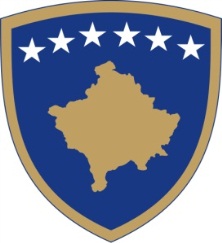 Republika e KosovësRepublika Kosova - Republic of KosovoQeveria - Vlada - Government Ministria InfrastrukturësMinistarstvo Infrastrukture  Ministry of Infrastructure_____________________________________________________________________________Prishtinë, 13 prill 2016                                                Në bazë të neneve 4, 21, 22 te Ligjit nr. 03/L-089 mbi administratën shtetërore te Republikës së Kosovës (Gazeta Zyrtare nr 82, 21 tetor 2010), si dhe në bazë të nenit 8 paragrafi 1.4 dhe Shtojcës 17 te Rregullorës nr. 02/2011 mbi fushat e përgjegjësisë administrative të zyrës së Kryeministrit dhe ministrive, nenit 25 te Ligjit mbi vetëqeverisjen lokale, si dhe Ligjit nr. 05/L-071 mbi buxhetin e Kosovës për vitin 2016, lidhet kyMEMORANDUM I MIRËKUPTIMIT PËR FINANCIMIN E PROJEKTEVE INFRASTRUKTURORE NË KOMUNËN E PODUJEVËSNeni 1Palët Nënshkruesei. Ministria e Infrastrukturës, e përfaqësuar nga Ministri i MI-se, (në tekstin e mëtejmë MI), dheII. Komuna e PODUJEVËS, e përfaqësuar nga Kryetari i Komunës, (në tekstin e mëtejmë Komuna).Neni 2QëllimiQëllimi i këtij Memorandumi është financimi i projekteve infrastrukturore të cekura më poshtë si dhe përcaktimi i obligimeve të MI-së dhe Komunës për realizimin e projekteve:Asfaltimi i rrugëve në fshatrat (Doberdoll, Majac, Merdar, Kushevicë, Batllavë-Dyz dhe Herticë-Surdullë), kodi i projektit nr.14724 në vlerë prej  800,000 € (tetë qindë  mijë euro). Në planin buxhetor të ndara për vitin 2016 janë 400,000 € ndërsa për vitin  2017 të parashikuara janë 400,000 €;Asfaltimi i rrugës Ballaban – Orllan (te liqeni), kodi i projektit nr. 14740 në vlerë prej 1,000,000 € ( një milion euro). Ndarjet buxhetore për vitin 2016 janë 150,000 €, për  vitin  2017 mjetet buxhetore të parashikuara janë 250,000 € dhe për vitin 2018 janë parashikuar 600,000 euro dhe Asfaltimi i rrugëve në qytetin e Podujevës, kodi i projektit nr. 14762 në vlerë prej 500,000 € (pesë qindë mijë euro). Ndarjet buxhetore për vitin 2016 janë 250,000 €, ndërsa për  vitin  2017 mjetet buxhetore të parashikuara janë 250,000 €.Neni 3Vlera e projektit dhe mënyra e financimit1. Projektet kanë vlerë parallogaritare në shumë prej 2,300,000 €.2. MI-ja i financon këto projekte në shumën e tërësishme prej 2,300,000  €.                                                      Neni 4Obligimet e MI-së1. MI-ja i siguron mjetet për projektet nga neni 2 i këtij Memorandumi dhe nga një kopje i dërgon Komunës.2. Pagesat për financim të projekteve nga MI-ja do të bëhen në pajtim me realizimin e punimeve/furnizimeve sipas kushteve të kontratës. Pagesat bëhen nga MI-ja deri në vlerën e financimit.3. MI-ja cakton një zyrtar monitorues lidhur me këto projekte, i cili monitoron projektet nga fillimi deri në përfundim të kontratës dhe në momentin kur vëren parregullesi apo defekte në realizim të kontratës njofton menaxhmentin e MI-së.Neni 5Obligimet e Komunës1. Komuna siguron deklaratën e disponueshmërisë së mjeteve në tërësinë e vlerës së projektit dhe një kopje e dërgon në MI.2. Komuna obligohet ti krijoj kushtet e nevojshme për realizimin e projekteve për operatoret ekonomik, të ndërmerr te gjitha masat që kontraktuesi pa pengesë të filloj në implementimin e projekteve me kohë si dhe të siguroj specifikacionet teknike.3. Komuna obligohet që projektet të zhvilloj në pajtim me Ligjin mbi prokurimin publik dhe Ligjin për Menaxhimin e Financave Publike dhe Përgjegjësive si dhe aktet nënligjore për zbatimin e këtyre ligjeve.4. Komuna e kryen procesin e tenderimit dhe cakton komisionin për hapjen e ofertave dhe vlerësim të tenderit, në të cilat komisione një anëtar duhet të jetë nga ana e MI-së.5. Komuna emëron projekt menaxherin/organin mbikëqyrës për realizimin e projekteve, si dhe komisionin për inspektimin final të punimeve/pranimin teknik, në të cilën komision duhet të jetë një  anëtar nga MI-ja.6. Projekt menaxheri/organi mbikëqyrës me përgjegjësi të plotë vërteton sasinë dhe kualitetin e punëve/furnizimeve të kryera në bazë të cilave operatori ekonomik lëshon dokumentin financiar me kërkesë për pagesen e punëve/furnizimeve të kryera në bazë të kushteve të kontratës.7. Komuna obligohet që të njofton MI-në për çdo propozim ndryshim eventual të sasisë dhe kualitetit gjatë implementimit të projekteve dhe për këtë të kërkojë pëlqimin nga MI-ja.7.1. Komuna obligohet që në vend punishte të vendose tabelën informues (Pano) me shënimet për projektin, investitorët dhe operatorin ekonomik.8. Komuna obligohet që për të realizuar pagesat për punët/furnizimet e kryera në nivel të financimit nga MI-ja të kompletoj këto dokumente:8.1. Procesverbalin e hapjes së tenderit dhe raportin e vlerësimit të tenderit (si dhe në rastet e korrigjimit të çmimeve të dorëzohen dokumentet e korrigjuara);8.2. Kopjen e Kontratës të nënshkruar me operatorin ekonomik, së bashku me ofertën financiare, të vertetuara në bazë të origjinalit nga menaxheri i prokurimit të Komunës;8.3. Vendimi mbi emërimin e projekt menaxherit/organit mbikëqyrës dhe komisionin e pranimit nga ana e Komunës;8.4. Raportin e projekt menaxherit/organit mbikëqyrës/komisionit të pranimit mbi punët/furnizimet e kryera dhe të aprovuara (situacionet e aprovuara);8.5. Faturën origjinale nga operatori ekonomik deri në lartësinë e shumës së financuar nga MI-ja dhe8.6. Kopjen e certifikatës së biznesit, llogarinë bankare dhe letërnjoftimin e pronarit të operatorit ekonomik (nëse nuk është i regjistruar në SMIFK-Departamenti i Thesarit-Ministria e Financave).9. Komuna duhet të ndërmarr të gjitha masat që projektet të përfundoj në përputhje me ndarjet buxhetore sipas viteve për projektin e tillë. Pas këtij afati të gjitha obligimet kalojnë në përgjegjësi të Komunës.10. Komuna është e obliguar të njoftoj MI-në për rrjedhat e realizimit të projektit sipas një plani dy javor deri në përfundim të projektit.Neni 6Ndryshimet dhe ndërprerja e Memorandumit të Mirëkuptimit1. Me pëlqimin paraprak të Ministrit të MI-së dhe Kryetarit të Komunës, ky Memorandum mund të ndryshohet dhe plotësohet.2. MI-ja mbanë të drejtën e ndërprerjës së shfrytëzimit të buxhetit për këtë destinim në rast se konstaton se Komuna nuk i përmbush obligimet e veta të dala nga ky Memorandum.Neni 7Zgjidhja e kontestevePalët janë pajtuar në mes veti që ky Memorandum të zgjidhet me mirëkuptim.Neni 8Numri i KopjeveMemorandumi i Mirëkuptimit është nënshkruar në katër (4) kopje, nga dy (2) kopje për secilën palë nënshkruese.Neni 9Pronësia e ProjektitMe pranim dorëzimin e punëve të kryera nga operatori ekonomik, ky investim (projekt) do të kaloje në pronësi të Komunës.Ky investim regjistrohet në pronësi të Komunës në mënyrë elektronike dhe fizike  në sistemin e pasurisë në Ministrin e Financave (SMIFK).Neni 10Hyrja ne fuqiPalët nënshkruese janë pajtuar që ky Memorandum i Mirëkuptimit të fillon të zbatohet nga dita e nënshkrimit.Ministri i MI-së                                                                      Kryetari Komunës_______________			                                     ______________	 Lutfi Zharku                                                                           Agim Veliu